Требования к фотоотчету при обследованииПорой на объекте, не всегда удается понять, фото получилось удачное или нет. Во избежание необходимости проведения повторного обследования необходимо делать по 3 снимка одного ракурса, чтобы затем выбрать наилучший снимок.Размер фотографии не должен превышать 2Мб Разрешение фотографии должно быть не менее 1280х720Для того чтобы идентифицировать фотоотчет, необходимо сделать фотографию таблички с наименованием адреса и номера дома.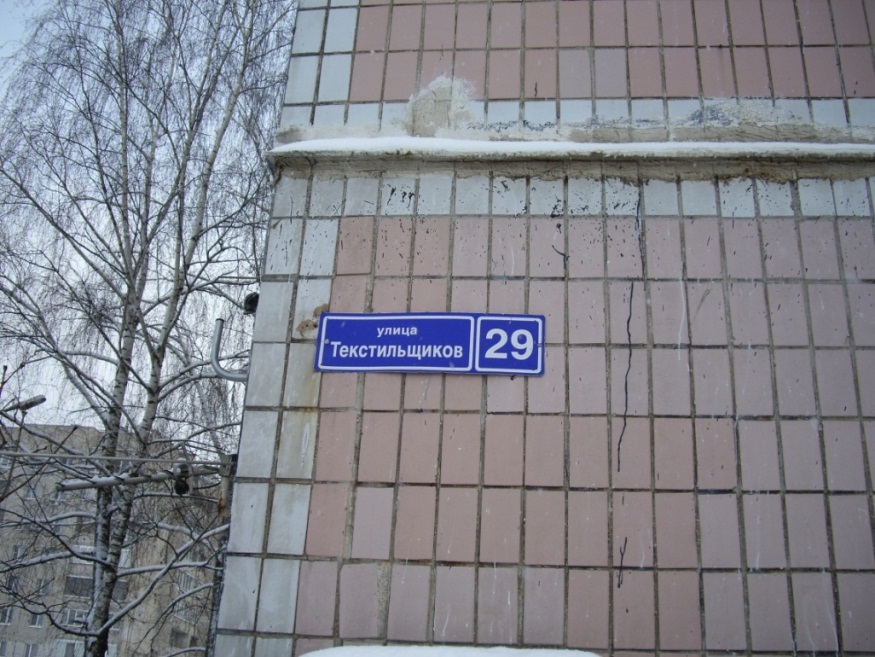 Фотография непосредственного места ввода трубопровода на границе балансовой  принадлежности, с надписью мелом на трубопроводах их принадлежности, диаметра и направления потока:Т1 – подающий трубопровод ЦОТ2 – обратный трубопровод ЦОТ3 – подающий трубопровод ГВСТ4 – обратный трубопровод ГВСВ1 -  трубопровод  ХВС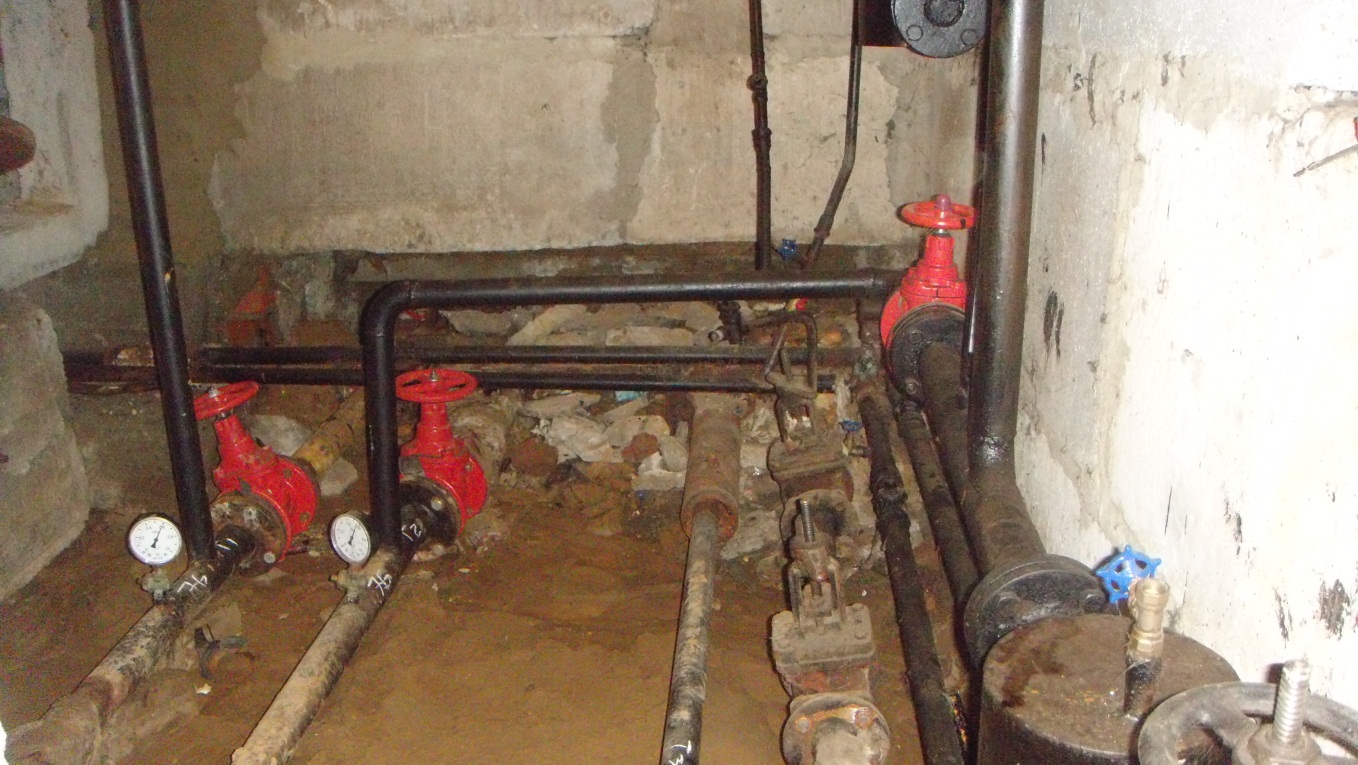 Фотография предполагаемого места установки узла учета, захватывающая все пространство, требуемое для установки узла учета.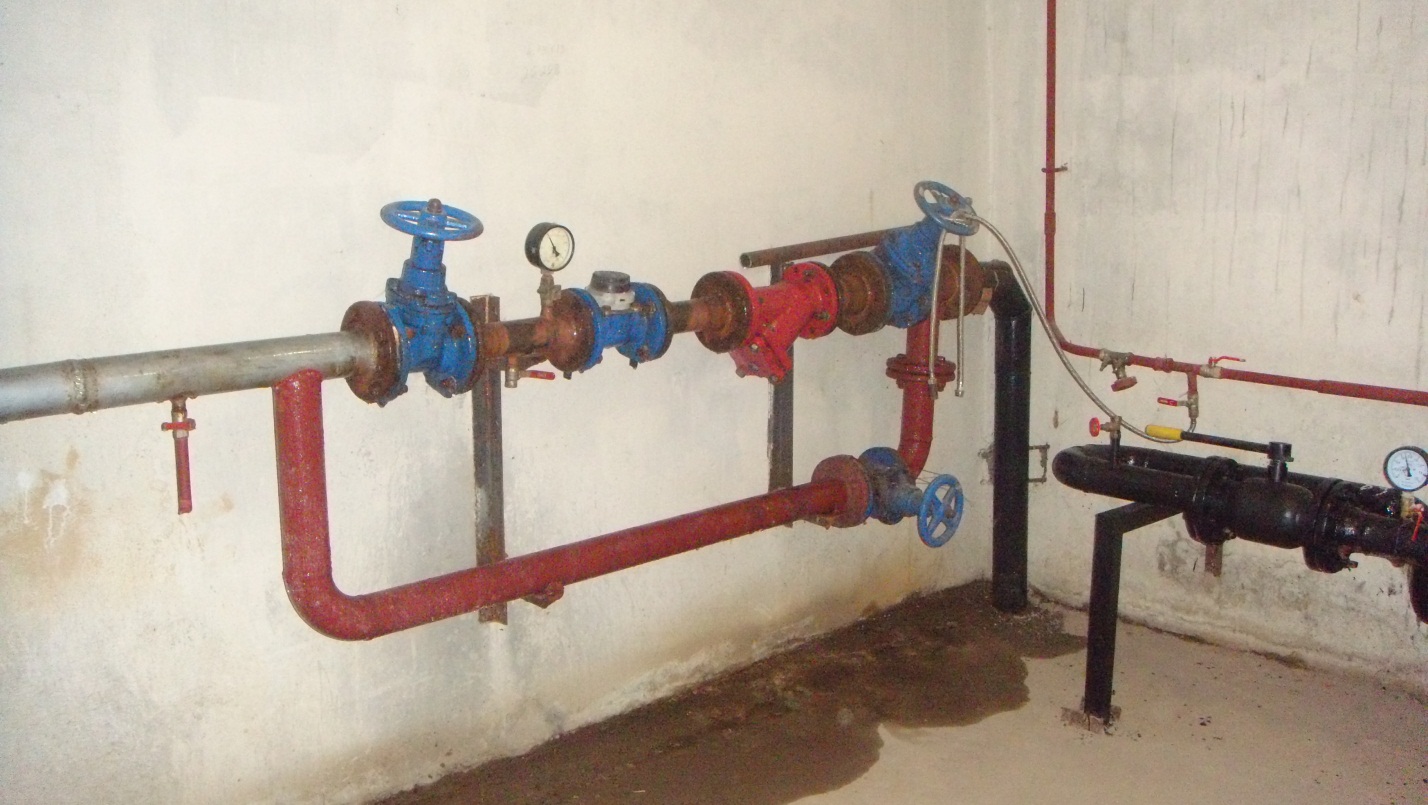 Фотография всего помещения, в котором предполагается установка узла учета,  для возможности оценки габаритов помещения и обстановки, если это не возможно, то каждую стену помещения отдельно.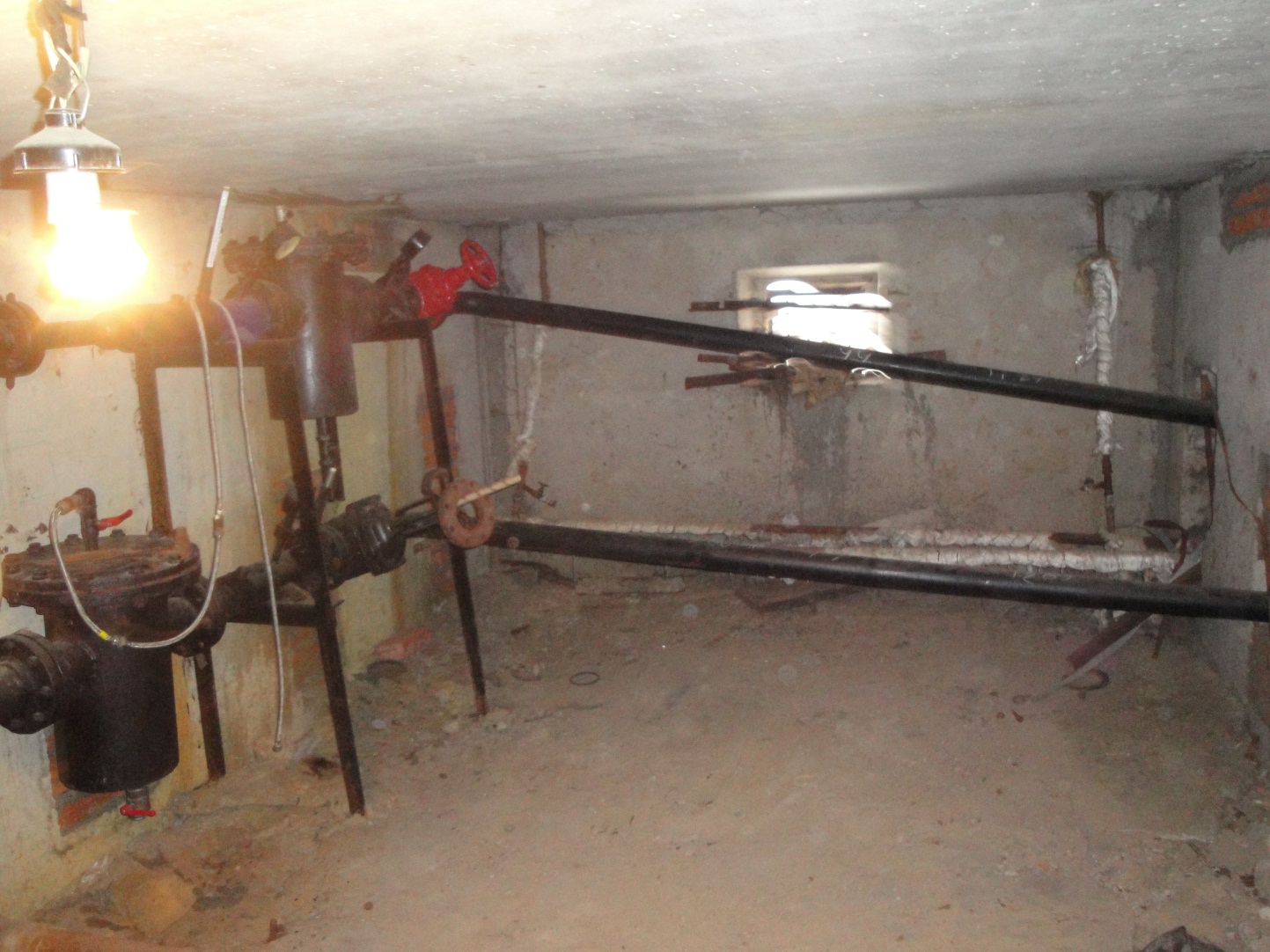 Если имеются переходы с одного диаметра на другой, требуются фотографии данных переходов, а также их отображение на ситуационном плане.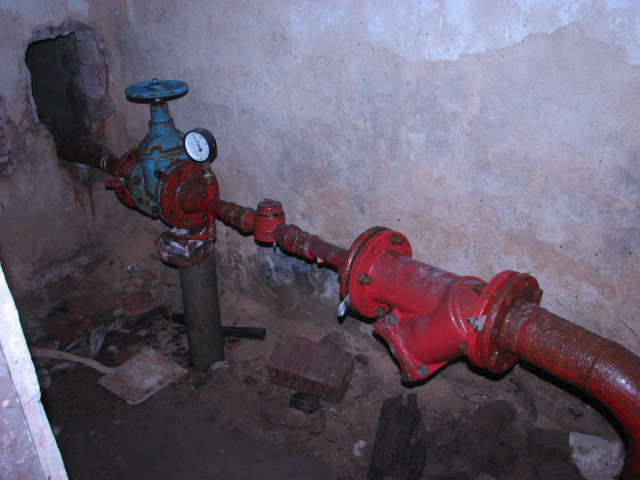 Если имеются отпайки до предполагаемого места установки узла учета, требуется фотографии данных отпаек, а также их отображение на ситуационном плане (обязательно с измеренным  диаметром).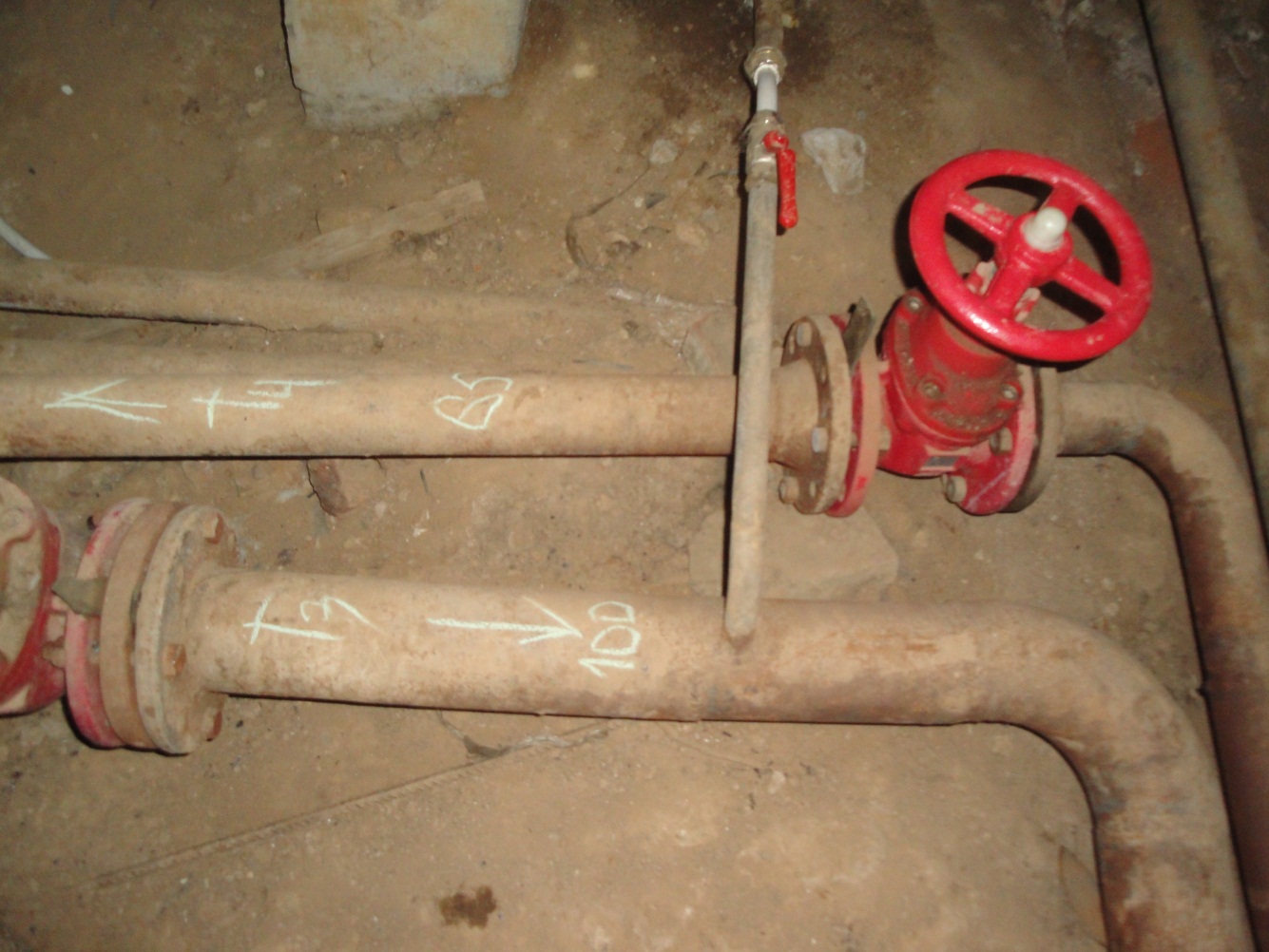 